Утверждаю: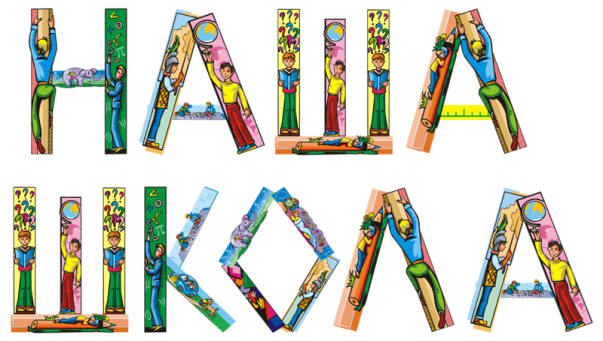 Директор школы ___________________ Н.В.ФилипповаПриказ № 226 о/д от 01.09.2017г.Расписание. Элективных курсов. 9 класс.2017-2018 уч. год. №Название курсаДень неделиучительКол-во часовКабинет Время Решение задач по химияПонедельник Досужева Э.Б.1731215.00Великие географические открытияПонедельникГриднева Л.А.1711015.00Британия и британцыСредаТрацук Н.И.1710315.00Говорим на немецкомСреда Монголина В.А.1730315.00КартографияЧетвергПанова С.С.17/1711015.00История  России в лицахЧетверг Смагина Р.В.1710415.00Физический практикумПятницаФедотова А.Н.1731315.00Технология работы с КИМ по литературеПятницаПлотникова В.В.1730215.00Решение задач по информатикеСуббота Киселев В.А.1731015.00Сложные вопросы современного обществознанияСуббота(1/2  группа)Голубева В.В.1710113.50Что непонятно у классиковСубботаСо 2 четвертиСмагина Р.В.12/12104Актовый зал15.00Техническая графикаПонедельник Со 2 полугодияЛоскутова М.В.1710815.00Введение в общую биологиюСреда со 2 полугодияГринкевич В.Н.1730515.00